Figure S9. Sequencing alignment of FGFR1, FGFR3 and FGFR3b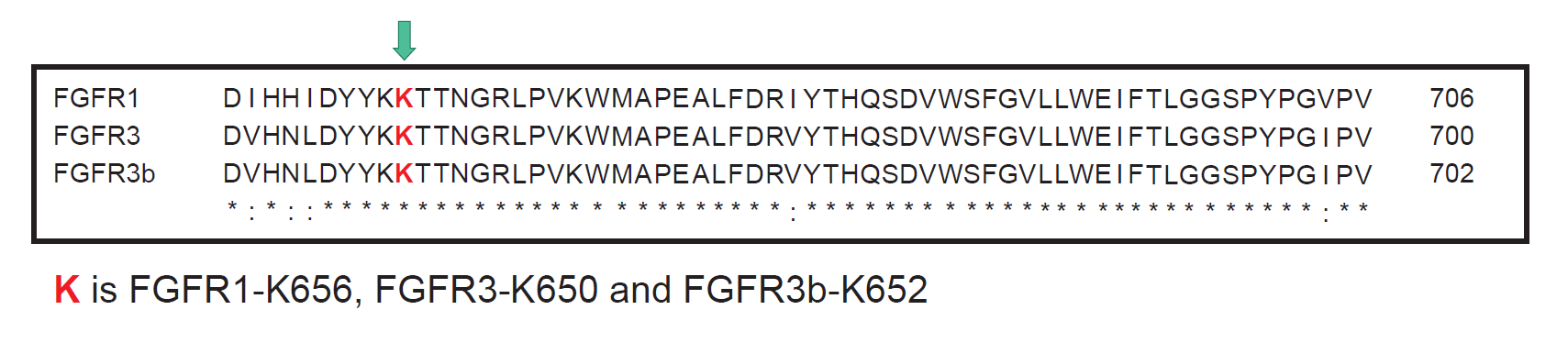 